                  Республиканский субботник.           26.08.2017 года МБОУ СОШ№39 приняла участие в Республиканском субботнике. Учащиеся и классные руководители  5-11 классов привели в порядок школьные территории и территории прилегающие к школе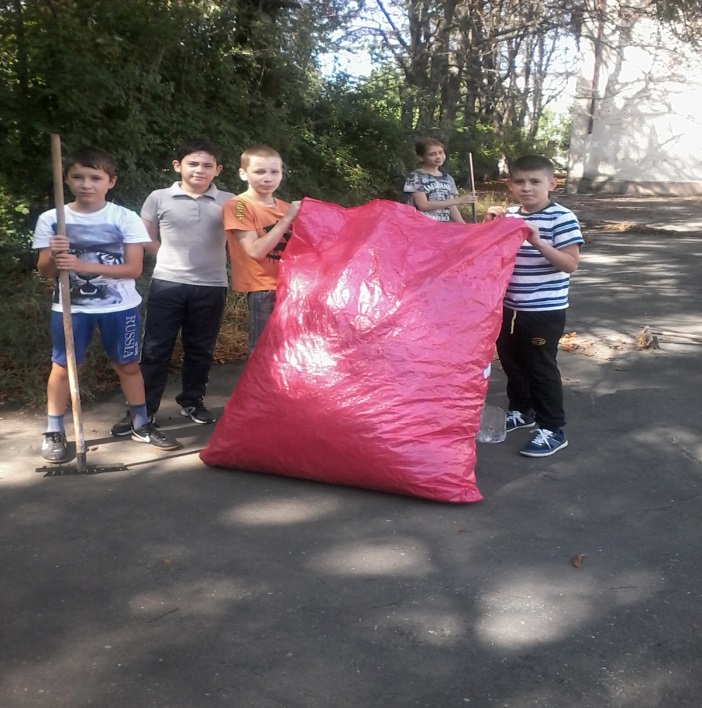 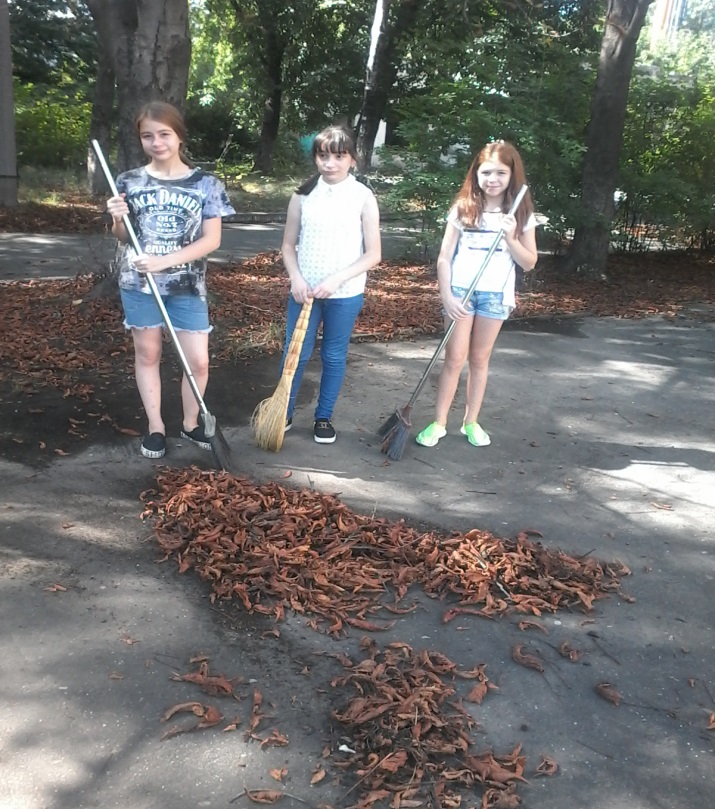 